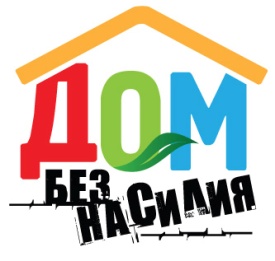 республиканская профилактическая акция «ДОМ БЕЗ НАСИЛИЯ!»с 8 по 17 апреля 2024 года       на территории Вилейского района     проходит основной этап акции «Дом без насилия!»Цель акции: привлечение внимания населения к проблемам домашнего насилия, разъяснения гражданам о необходимости содействия государственным органам                       в минимизации последствий правонарушений, совершаемых на этой почве, а также принятия мер профилактического характера к лицам, состоящим на учете,                                 для устранения причин и условий, способствующих совершению преступлений                         и правонарушений. Задачи акции:привлечение максимального количества заинтересованных в разрешении проблем, связанных с домашним насилием, оказании квалифицированной помощи пострадавшим;принятие системных мер индивидуальной профилактики правонарушений, мер превентивного воздействия к гражданам, совершающим домашнее насилие;оказание содействия в трудоустройстве неработающим лицам, совершившим домашнее насилие и пострадавшим от него;принятие мер по максимальному охвату наркологической помощью граждан, два и более раза привлекавшихся к административной ответственности в состоянии алкогольного опьянения, в том числе за домашнее насилие;разъяснение положений законодательства по предупреждению домашнего насилия.О домашнем насилии  написано много, но тема эта остается открытой, несмотря на «цивилизованность» современного общества. Многие пострадавшие во всех странах мира продолжают скрывать истинное положение вещей в своих семьях, и только когда дело доходит до медицинского вмешательства, некоторые их них признаются, что терпят  насилие.Проблема домашнего насилия вызывает к себе повышенное внимание со стороны правоохранительных органов и общественности. Внимание компетентных органов к данной проблеме обусловлено, прежде всего, тем, что жертвы семейно-бытовых конфликтов составляют наиболее многочисленную группу среди погибших и пострадавших от любых преступлений. Наряду с телесными повреждениями, убийством и самоубийством, последствиями домашнего насилия могут быть и различные психические расстройства, порой необратимые.НЕ ДОПУСКАЙТЕ насилия над собой, НЕ ДОПУСКАЙТЕ насилия над детьми!НЕ ЖДИТЕ!Вы можете сделать шаг к безопасности прямо сейчас!Человек, который применяет насилие – преступник!ЗАКОН НА ВАШЕЙ СТОРОНЕ!Если Вам стали жертвой  или свидетелем домашнего насилия, незамедлительно обратитесь за помощью по номеру телефона: 102.